ПРОЕКТ НПА от 14.12.2022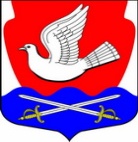 АДМИНИСТРАЦИЯ  МУНИЦИПАЛЬНОГО ОБРАЗОВАНИЯИССАДСКОЕ СЕЛЬСКОЕ ПОСЕЛЕНИЕВОЛХОВСКОГО МУНИЦИПАЛЬНОГО РАЙОНАЛЕНИНГРАДСКОЙ ОБЛАСТИПОСТАНОВЛЕНИЕ проектот              2022  года                                                                          №Об утверждении общих (рамочных) требований к внешнему виду и оформлению ярмарок на территории муниципального образования Иссадское сельское поселение Волховского муниципального района Ленинградской области.В соответствии со статьей 11 Федерального закона от 28.12.2009 № 381-ФЗ «Об основах государственного регулирования торговой деятельности в Российской Федерации», Федеральным законом от 06.10.2003 № 131-ФЗ «Об общих принципах организации местного самоуправления в Российской Федерации», постановлением Правительства Ленинградской области от 29.05.2007 № 120 «Об организации розничных рынков на территории Ленинградской области», распоряжением Комитета по развитию малого, среднего бизнеса и потребительского рынка Ленинградской области от 21.10.2022 №287-р,  Положением об администрации, п о с т а н о в л я ю:	1. Утвердить требования к внешнему виду и оформлению ярмарок на территории муниципального образования Иссадское сельское поселение Волховского муниципального района Ленинградской области согласно Приложению.2. Опубликовать данное постановление в газете «Волховские Огни» и разместить на официальном сайте муниципального образования Иссадское сельское поселение Волховского муниципального района Ленинградской области.3. Настоящее постановление вступает в силу с момента его принятия.4. Контроль за исполнением настоящего постановления оставляю за собой.Глава администрации                                                              Н.Б.ВасильеваИсп.Коновалова А.А. тел.881363 35218УТВЕРЖДЕНпостановлением главы администрации МО Иссадское сельское поселение от        2022 года № (приложение)	ТРЕБОВАНИЯк внешнему виду и оформлению ярмарок на территории муниципального образования Иссадское сельское поселение Волховского муниципального района Ленинградской области1. Общие положения1.1. Настоящие требования устанавливают общие требования к внешнему виду и оформлению ярмарок, проводимых на территории муниципального образования Иссадское сельское  поселение Волховского муниципального района Ленинградской области.1.2. Для целей настоящих требований к внешнему виду и оформлению ярмарок используются следующие понятия:- ярмарка – форма торговли, организуемая в установленном месте и на установленный срок с предоставлением торговых мест с целью продажи товаров (выполнения работ, оказания услуг) на основе свободно определяемых непосредственно при заключении договоров купли-продажи и договоров бытового подряда цен;- организатор ярмарки – орган государственной власти, орган местного самоуправления, юридическое лицо, индивидуальный предприниматель;- участник ярмарки (продавцы) – юридические лица, индивидуальные предприниматели, зарегистрированные в установленном законодательством Российской Федерации порядке, а также граждане (в том числе граждане, ведущие крестьянское (фермерское) хозяйство, личное подсобное хозяйство или занимающиеся садоводством, огородничеством, животноводством);- торговое место – место на ярмарке, отведенное организатором ярмарки продавцу;- место проведения ярмарки – торговый объект, земельный участок, часть земельного участка, расположенные на территории муниципального образования Иссадское сельское поселение Волховского муниципального района Ленинградской области;- нестационарный торговый объект – палатка, шатер, мобильный объект (автомагазин), бахчевой развал, торговая тележка.2. Требования к внешнему виду и оформлению ярмарки2.1. Оформление ярмарок следует осуществлять в единой стилистической концепции, в том числе с использованием брендированного фирменного стиля. Оформление ярмарочной площадки должно соответствовать требованиям правил благоустройства, утвержденным на территории муниципального образования Иссадское сельское поселение Волховского муниципального района Ленинградской области. При проведении праздничных ярмарок допускается использование культурных, национальных, фольклорных и иных элементов оформления, средств декора, связанных с тематикой проводимого торгового или торгово – праздничного мероприятия.2.2  Места для продажи товаров (выполнения работ, оказания услуг) (далее - торговые места) следует размещать в соответствии со схемой размещения торговых мест на ярмарке. На торговых местах используют следующие виды оборудования:2.2.1 легковозводимые сборно-разборные конструкции (торговые палатки) единого цветового решения. Торговая палатка, а также прилегающая к ней территория должны содержатся в чистоте.Требования к торговым палаткам:1) габариты исходного модуля:- глубина – не более 2 м;- ширина – не более 2,5 м;- высота – не более 3,0 м;2) место для выкладки товаров (прилавок) торговой палатки следует располагать на высоте не более 1,1 м от уровня земли;3) кровля палатки может быть односкатной (с минимальным уклоном 5% в сторону задней стенки) или двускатной;4) допустимо размещение вывески (информационной конструкции с указанием наименования хозяйствующего субъекта и (или) торгового объекта, категории товара, рода выполняемых работ, типа оказываемых услуг и т.п.). В случае размещения нижняя граница вывески должна находится на высоте не менее 2,3 м;5) расстояние между группами торговых палаток должны быть не менее 1,4 м.2.2.2 передвижные (мобильные) нестационарные торговые объекты (торговые автофургоны, автолавки, прицепы, полуприцепы). Передвижные средства торговли, а также прилегающая к ним территория должны содержатся в чистоте.Требования к передвижным средствам торговли: 1) габариты передвижных средств торговли:- длина – не более 6 м;- ширина – не более 2,5 м;- высота – не более 2,5 м;2) место для выкладки товаров (прилавок) передвижные средства торговли должно быть расположено на высоте не более 1,3 м от уровня земли;3) при оказании посредством передвижных средств торговли услуг общественного питания у каждого объекта следует установить урны, которые следует очищать по мере заполнения, но не реже 1 раза в сутки;4) перед передвижным средством торговли, представляющим услуги общественного питания, рекомендуется размещать табличку с меню;5) над торговым окном необходимо организовать навес или козырек шириной не менее 0,3 м;6) допустимо размещение вывески;7) передвижные средства торговли следует располагать в едином порядке (по одной линии).2.2.3 торговые автоматы (вендинговые автоматы). Торговые автоматы, а также прилегающие к ним территория должны содержаться в чистоте.2.2.4 нестационарные торговые объекты (киоски, павильоны). Используемые на ярмарках нестационарные торговые объекты должны соответствовать требованиям правил благоустройства, утвержденным на территории Иссадское сельского поселения.2.2.5 торговые столы, стулья, прилавки единого образца.2.3 Торговые места рекомендуется оформлять скатертями единого образца высокой степени износостойкости и водонепроницаемости по заявленному количеству торговых мест.2.4 Специальная форма (фартуки) и бейджи продавцов рекомендуется оформлять в едином стиле. 3. Информационное обеспечение проведения ярмарки3.1. Организатор ярмарки обеспечивает: - размещение вывески при входе на ярмарку с указанием наименования организатора ярмарки, места его нахождения, контактных телефонов, режима работы ярмарки (времени проведения), сведений о количестве торговых мест для продажи товаров (выполнения работ, оказания услуг), телефонов контролирующих и надзорных органов (Управление Роспотребнадзора по Ленинградской области, ГУ МВД России по г.Санкт-Петербургу и Ленинградской области, ГУ МЧС России по Ленинградской области, Федеральная налоговая служба России, администрации муниципального образования Иссадское сельское поселение Волховского муниципального района);- свободный проход и доступ к торговым местам на ярмарке для инвалидов и других маломобильных групп населения;- возможность подключения к электросетям (если на ярмарке предусмотрена продажа скоропортящихся товаров);- удобный подъезд автотранспорта (не должны создаваться помехи для прохода пешеходов);- места для стоянки автотранспортных средств участников и посетителей ярмарки (при наличии возможности);- освещение торговых мест при проведении ярмарки в темное время суток;- содержание в надлежащем санитарно-гигиеническом состоянии места торговли; - оснащение места проведения ярмарок контейнерами для сбора мусора и туалетами;3.2. Для организации торговых мест на ярмарках участниками ярмарки используются:- нестационарные торговые объекты;- торговое оборудование, предназначенное для выкладки товара и хранения запасов;- каждое   торговое   место   должно   иметь   ламинированную   табличку с номером места в соответствии со схемой размещения торговых мест ярмарки. Табличка закрепляется на видном для покупателей месте и должна содержать следующую информацию:-	наименование участника ярмарки (для индивидуальных предпринимателей – Ф.И.О. индивидуального предпринимателя; для юридических лиц – наименование юридическое лица; для крестьянских (фермерских) хозяйств – наименование «Крестьянское (фермерское) хозяйство (Ф.И.О. главы КФХ либо юридическое (официальное)	наименование	хозяйства)»;	для	граждан, не являющихся индивидуальными предпринимателями – Ф.И.О. гражданина, указание на статус (личное подсобное хозяйство / садоводство / огородничество / животноводство / самозанятый), населенный пункт (район, регион) осуществления гражданином деятельности.- холодильное оборудование, обеспечивающее возможность соблюдения условий приема, хранения и отпуска товаров, оборудование должно соответствовать государственным стандартам, санитарным нормам и требованиям техники безопасности, а также быть чистым, целостным (без сколов, трещин, ржавчины, и т.д.);- исправные весоизмерительные приборы, прошедшие своевременную и в установленном порядке метрологическую поверку;- ценники единого образца на каждом наименовании товара (работ, услуг);- контрольно-кассовая техника в случаях, предусмотренных законодательством Российской Федерации.3.4. Нестационарные торговые объекты оформляются в единой цветовой гамме по колористике с небольшими различиями в тонах.Для их отделки должны использоваться современные сертифицированные материалы, отвечающие санитарно-гигиеническим требованиям, нормам противопожарной безопасности.3.5. Нестационарные торговые объекты и их элементы должны иметь эстетический внешний вид, находиться в технически исправном состоянии, не иметь загрязнений и повреждений, в том числе трещин, ржавчины, пятен выгорания цветового пигмента, порывов и деформаций.3.6. Приобретение нестационарных торговых объектов, торгового инвентаря, оборудования осуществляется за счет участника ярмарки.3.7. Мобильные торговые объекты (автомагазины) должны использоваться при условии государственной регистрации и прохождения ими государственного технического осмотра.4. Заключительные положения4.1. Настоящие требования обязательны для выполнения всеми лицами, участвующими в процессе организации и проведения ярмарок на территории муниципального образования Иссадское сельское поселение Волховского муниципального района Ленинградской области.4.2. В случае нарушения участником ярмарки настоящих требований сотрудниками администрации Иссадское сельское поселения Волховского муниципального района принимаются меры административного воздействия в соответствии с областным законом Ленинградской области от 02.07.2003 № 47-оз «Об административных правонарушениях». 